Ahoj šesťáci,Tak máme před sebou další týden s matematikou. Jsem ráda,že úhly v trojúhelníku jdou jak když bičem mrská , využili jste totiž kapitolu s výpočty s úhly. Jdeme na to
1.číslo hodiny,datum a nadpis TŘÍDĚNÍ ∆-ů
2.připravte si 3 barvy tužek,pastelek,rýsovací potřeby a…
3. pusťte si video - zapisujte si podle něj spolu s obrázky https://m.youtube.com/watch?v=dEEAcNRyMr8 4.učebnice str.164 – třídění ∆ stejným způsobem jako video,zkontrolujte si zda máte vše zapsáno správně5.přerýsujte si v dostatečné velikosti tabulku ze cv 1. Postupně proberte všechny ∆ ze cv 1- pokrač.na str 165 a zkuste zařadit čísla jednotlivých ∆ do tabulky,některé se dají zařadit na vícekrát!!! A odpovězte na otázku ze cv.26. str165/cv 2 ,5 – tady trochu zeměpisu 7.str 165/cv 6 cvičení máte spočítané v sešitě již od minule,vraťte se k němu a podle výpočtů velikosti úhlů zapište slovy název ∆  např a)obecný,ostroúhlý
cvičení vyfoťte a pošlete do 12.6.-pátek na z.halamkova@zskncl.czMějte se moc hezky Vaše online matikářka Zuzana Halamková    …..správné řešení z minulého týdne ↓ na další straně   …..správné řešení z minulého týdne 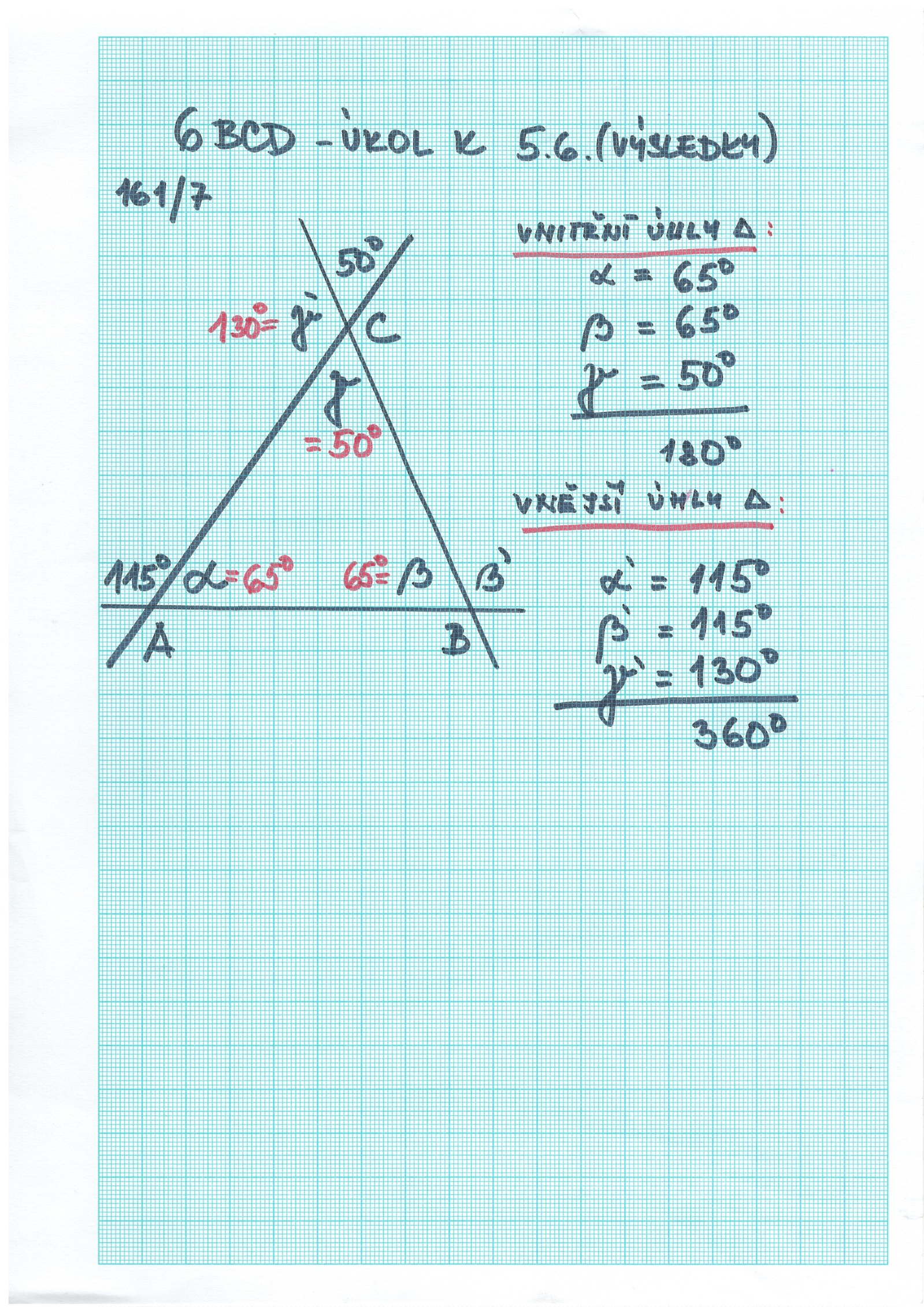 